北京市西城区2014-2015学年高一上学期期末数学试卷一、选择题：本大题共10小题，每小题4分，共40分.在每小题给出的四个选项中，只有一项是符合要求的.1．（4分）已知α∈（0，2π），且sinα＜0，cosα＞0，则角α的取值范围是（）	A．		B．		C．		D．	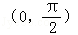 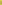 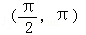 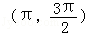 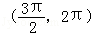 2．（4分）已知向量=（2，8），=（﹣4，2）．若=2﹣，则向量=（）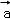 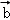 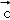 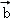 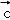 	A．	（0，18）	B．	（8，14）	C．	（12，12）	D．	（﹣4，20）3．（4分）已知角α的终边经过点P（3，﹣4），那么sinα=（）	A．		B．		C．		D．	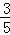 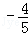 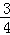 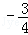 4．（4分）在△ABC中，D是BC的中点，则=（）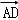 	A．		B．		C．		D．	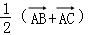 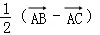 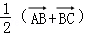 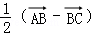 5．（4分）函数y=（sinx﹣cosx）2的最小正周期为（）	A．	2π	B．		C．	π	D．	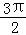 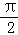 6．（4分）如果函数y=cos（x+φ）的一个零点是，那么φ可以是（）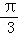 	A．		B．		C．		D．	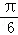 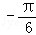 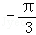 7．（4分）如图，在矩形ABCD中，AB=2，，E是CD的中点，那么=（）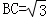 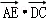 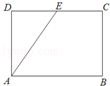 	A．	4	B．	2	C．		D．	1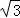 8．（4分）当x∈[0，π]时，函数f（x）=cosx﹣sinx的值域是（）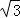 	A．	[﹣2，1]	B．	[﹣1，2]	C．	[﹣1，1]	D．	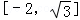 9．（4分）为得到函数的图象，只需将函数y=sinx的图象（）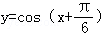 	A．	向左平移个长度单位	B．	向右平移个长度单位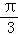 	C．	向左平移个长度单位	D．	向右平移个长度单位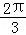 10．（4分）已知，为单位向量，且•=m，则|+t|（t∈R）的最小值为（）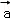 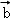 	A．		B．	1	C．	|m|	D．	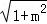 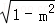 二、填空题：本大题共6小题，每小题4分，共24分.把答案填在题中横线上.11．（4分）若向量=（1，2）与向量=（λ，﹣1）共线，则实数λ=．12．（4分）设α是第二象限角，，则cosα=．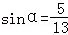 13．（4分）若，且tanθ＞1，则θ的取值范围是．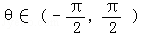 14．（4分）已知向量=（1，3），=（2，﹣1），=（1，1）．若=λ+μ（λ，μ∈R），则=．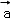 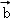 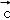 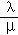 15．（4分）函数f（x）=sin2x+sinx•cosx的最大值是．[来源:学科网ZXXK]16．（4分）关于函数，给出下列三个结论：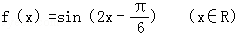 ①对于任意的x∈R，都有；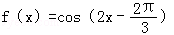 ②对于任意的x∈R，都有；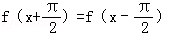 ③对于任意的x∈R，都有．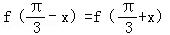 其中，全部正确结论的序号是．三、解答题：本大题共3小题，共36分.解答应写出文字说明，证明过程或演算步骤.17．（12分）已知tanα=﹣2，其中．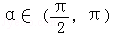 （Ⅰ）求的值；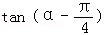 （Ⅱ）求sin2α的值．18．（14分）已知向量=（cosα，sinα），=（﹣，），其中α是锐角．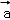 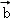 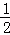 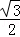 （Ⅰ）当α=30°时，求|+|；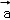 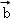 （Ⅱ）证明：向量+与﹣垂直；（Ⅲ）若向量与夹角为60°，求角α．19．（10分）已知函数f（x）=asinx+bcosx，其中a∈Z，b∈Z．设集合A={x|f（x）=0}，B={x|f（f（x））=0}，且A=B．（Ⅰ）证明：b=0；（Ⅱ）求a的最大值．一、填空题：本大题共5小题，每小题4分，共20分.把答案填在题中横线上.20．（4分）已知集合A={a，b}，则满足A∪B={a，b，c}的不同集合B的个数是．21．（4分）已知幂函数f（x）=xα的图象过点（4，2），则α=．22．（4分）函数f（x）=的零点是．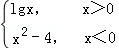 23．（4分）设f（x）是定义在R上的偶函数，且f（x）在[0，+∞）上是减函数．若f（m）＞f（2），则实数m的取值范围是．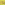 24．（4分）已知函数f（x）的定义域为D．若对于任意的x1∈D，存在唯一的x2∈D，使得=M成立，则称函数f（x）在D上的几何平均数为M．已知函数g（x）=3x+1（x∈[0，1]），则g（x）在区间[0，1]上的几何平均数为．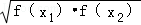 二、解答题：本大题共3小题，共30分.解答应写出文字说明，证明过程或演算步骤.25．（10分）已知函数f（x）=（x﹣2）（x+a），其中a∈R．（Ⅰ）若f（x）的图象关于直线x=1对称，求a的值；（Ⅱ）求f（x）在区间[0，1]上的最小值．26．（10分）已知函数f（x）=a•2x+b•3x，其中a，b为常数．（Ⅰ）若ab＞0，判断f（x）的单调性，并加以证明；（Ⅱ）若ab＜0，解不等式：f（x+1）＞f（x）．27．（10分）定义在R上的函数f（x）同时满足下列两个条件：①对任意x∈R，有f（x+2）≥f（x）+2；②对任意x∈R，有f（x+3）≤f（x）+3．设g（x）=f（x）﹣x．（Ⅰ）证明：g（x+3）≤g（x）≤g（x+2）；（Ⅱ）若f（4）=5，求f的值．北京市西城区2014-2015学年高一上学期期末数学试卷参考答案与试题解析一、选择题：本大题共10小题，每小题4分，共40分.在每小题给出的四个选项中，只有一项是符合要求的.1．（4分）已知α∈（0，2π），且sinα＜0，cosα＞0，则角α的取值范围是（）	A．		B．		C．		D．	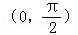 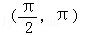 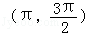 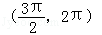 考点：	三角函数值的符号． 专题：	三角函数的求值．分析：	直接由sinα＜0，cosα＞0可得α为第四象限的角，结合α∈（0，2π）得到选项．解答：	解：由sinα＜0，cosα＞0，可得α为第四象限的角，又α∈（0，2π），∴α∈．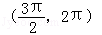 故选：D．点评：	本题考查了三角函数的象限符号，是基础的会考题型．2．（4分）已知向量=（2，8），=（﹣4，2）．若=2﹣，则向量=（）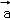 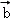 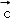 	A．	（0，18）	B．	（8，14）	C．	（12，12）	D．	（﹣4，20）考点：	平面向量数量积的运算． 专题：	计算题；平面向量及应用．[来源:学科网ZXXK]分析：	运用向量的加减和数乘坐标运算，计算即可得到所求向量．解答：	解：向量=（2，8），=（﹣4，2），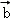 若=2﹣，则=（4，16）﹣（﹣4，2）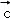 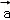 =（8，14）．故选B．点评：	本题考查平面向量的坐标运算，考查向量的加减和数乘运算，属于基础题．3．（4分）已知角α的终边经过点P（3，﹣4），那么sinα=（）	A．		B．		C．		D．	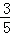 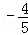 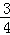 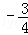 考点：	任意角的三角函数的定义． 专题：	三角函数的求值．分析：	由条件利用任意角的三角函数的定义，求得sinα的值．解答：	解：由于角α的终边经过点P（3，﹣4），∴x=3，y=﹣4，r=|OP|=5，∴sinα==﹣，[来源:Z+xx+k.Com]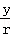 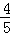 故选：B．点评：	本题主要考查任意角的三角函数的定义，属于基础题．4．（4分）在△ABC中，D是BC的中点，则=（）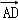 	A．		B．		C．		D．	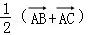 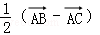 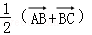 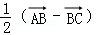 [来源:学§科§网]考点：	向量的加法及其几何意义． 专题：	平面向量及应用．分析：	利用向量的平行四边形法则、中点的性质即可得出．[来源:Zxxk.Com]解答：	解：∵D是BC的中点，∴=，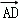 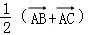 故选：A．点评：	本题考查了向量的平行四边形法则，属于基础题．5．（4分）函数y=（sinx﹣cosx）2的最小正周期为（）	A．	2π	B．		C．	π	D．	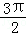 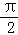 考点：	三角函数中的恒等变换应用；三角函数的周期性及其求法． 专题：	三角函数的求值．分析：	化简可得y=1﹣sin2x，由周期公式可得答案．解答：	解：化简可得y=（sinx﹣cosx）2=1﹣sin2x，∴由周期公式可得T==π，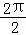 故选：C点评：	本题考查三角函数的恒等变换，涉及三角函数的周期性，属基础题．6．（4分）如果函数y=cos（x+φ）的一个零点是，那么φ可以是（）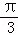 	A．		B．		C．		D．	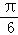 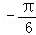 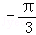 考点：	余弦函数的图象． 专题：	三角函数的图像与性质．分析：	根据余弦函数的性质即可得到结论．解答：	解：若y=cos（x+φ）的一个零点是，则cos（+φ）=0，即+φ=kπ+，k∈Z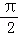 即φ=kπ+，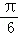 当k=0时，φ=，故选：A点评：	本题主要考查余弦函数的求值，根据函数零点的定义结合余弦函数的性质是解决本题的关键．7．（4分）如图，在矩形ABCD中，AB=2，，E是CD的中点，那么=（）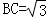 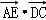 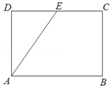 	A．	4	B．	2	C．		D．	1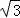 考点：	平面向量数量积的运算． 专题：	计算题；平面向量及应用．分析：	运用向量的三角形法则和向量的平方即为模的平方，以及向量垂直的条件即数量积为0，计算即可得到．解答：	解：=（+）•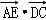 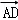 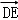 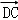 =+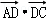 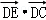 =+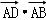 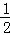 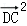 =0+==2．[来源:学,科,网Z,X,X,K]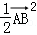 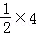 故选B．点评：	本题考查平面向量的数量积的定义和性质，考查向量的垂直的条件和向量的平方与模的平方的关系，考查运算能力，属于基础题．8．（4分）当x∈[0，π]时，函数f（x）=cosx﹣sinx的值域是（）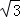 	A．	[﹣2，1]	B．	[﹣1，2]	C．	[﹣1，1]	D．	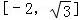 考点：	两角和与差的正弦函数；正弦函数的图象． 专题：	三角函数的求值；三角函数的图像与性质．分析：	化简解析式可得f（x）=2cos（x+），当x∈[0，π]时，x+∈[，]，由正弦函数的图象和性质可知：2cos（x+）∈[﹣2，1]．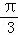 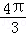 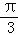 解答：	解：∵f（x）=cosx﹣sinx=2cos（x+）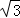 ∴当x∈[0，π]时，x+∈[，]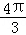 ∴由正弦函数的图象和性质可知：2cos（x+）∈[﹣2，1]故选：A．点评：	本题主要考察了两角和与差的正弦函数公式的应用，正弦函数的图象和性质，属于基本知识的考查．9．（4分）为得到函数的图象，只需将函数y=sinx的图象（）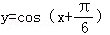 	A．	向左平移个长度单位	B．	向右平移个长度单位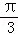 	C．	向左平移个长度单位	D．	向右平移个长度单位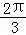 考点：	函数y=Asin（ωx+φ）的图象变换． 专题：	计算题．分析：	将y=sinx化为y=cos（x﹣），再根据三角函数的图象变换知识确定平移的方向和长度即可．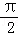 解答：	解：y=sinx=cos（x﹣），，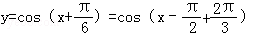 故只需将函数y=sinx的图象向左平移个长度单位．故选C．点评：	本题考查了三角函数的图象变换，中间用到了诱导公式，属于常考题型．10．（4分）已知，为单位向量，且•=m，则|+t|（t∈R）的最小值为（）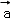 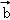 	A．		B．	1	C．	|m|	D．	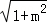 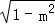 考点：	平面向量数量积的运算． 专题：	计算题；平面向量及应用．分析：	运用向量的数量积的性质，向量的平方即为模的平方，配方整理，再由二次函数的最值求法，即可得到所求最值．解答：	解：，为单位向量，且•=m，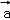 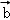 则|+t|2=+t2+2t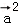 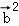 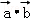 =1+t2+2tm=（t+m）2+1﹣m2，当t=﹣m时，|+t|2取得最小值1﹣m2，则|+t|（t∈R）的最小值为．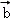 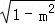 故选D．点评：	本题考查平面向量的数量积的性质，考查二次函数的最值求法，考查运算能力，属于基础题．二、填空题：本大题共6小题，每小题4分，共24分.把答案填在题中横线上.11．（4分）若向量=（1，2）与向量=（λ，﹣1）共线，则实数λ=．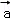 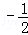 考点：	平面向量共线（平行）的坐标表示． 专题：	计算题．分析：	利用向量共线的充要条件列出方程，解方程求出λ的值．解答：	解：∵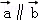 ∴﹣1=2λ∴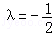 故答案为：．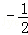 点评：	解决有关向量共线的问题，应该利用向量共线的充要条件：坐标交叉相乘相等．12．（4分）设α是第二象限角，，则cosα=．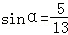 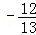 考点：	同角三角函数间的基本关系． 专题：	计算题；三角函数的求值．分析：	利用sin2α+cos2α=1，结合α是第二象限角，即可求得cosα．解答：	解：∵sinα=，α是第二象限角，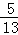 ∴cosα=﹣=﹣=﹣．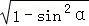 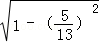 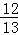 故答案为：﹣．点评：	本题考查同角三角函数间的基本关系，属于基础题．13．（4分）若，且tanθ＞1，则θ的取值范围是（，）．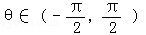 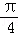 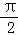 考点：	三角函数线；任意角的三角函数的定义． 专题：	三角函数的求值．分析：	由条件利用正切函数的图象特征求得θ的取值范围．解答：	解：若，且tanθ＞1，则θ∈（，），故答案为：（，）．点评：	本题主要考查正切函数的图象特征，属于基础题．14．（4分）已知向量=（1，3），=（2，﹣1），=（1，1）．若=λ+μ（λ，μ∈R），则=．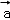 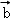 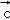 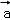 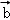 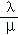 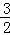 考点：	平面向量的基本定理及其意义． 专题：	平面向量及应用．分析：	利用向量的线性运算、向量相等即可得出．解答：	解：∵向量=（1，3），=（2，﹣1），=（1，1）．=λ+μ（λ，μ∈R），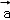 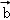 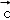 ∴，解得，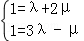 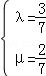 ∴=．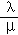 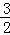 故答案为：．点评：	本题考查了向量运算性质、向量基本定理，考查了推理能力与计算能力，属于中档题．15．（4分）函数f（x）=sin2x+sinx•cosx的最大值是．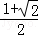 考点：	三角函数中的恒等变换应用． 专题：	三角函数的求值．分析：	化简可得f（x）=sin（2x﹣）+，易得其最大值．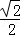 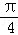 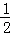 解答：	解：化简可得f（x）=sin2x+sinx•cosx=+sin2x=sin（2x﹣）+，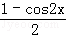 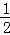 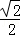 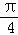 ∴当sin（2x﹣）=1时函数取最大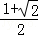 故答案为：点评：	本题考查三角函数的最值，属基础题．16．（4分）关于函数，给出下列三个结论：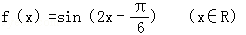 ①对于任意的x∈R，都有；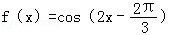 ②对于任意的x∈R，都有；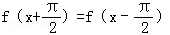 ③对于任意的x∈R，都有．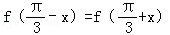 其中，全部正确结论的序号是①②③．．[来源:学科网]考点：	正弦函数的图象． 专题：	三角函数的图像与性质．分析：	根据三角函数的图象和性质进行判断即可．解答：	解：①f（x）=cos[﹣（2x﹣）]=cos（﹣2x）=cos（2x﹣），故①正确，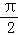 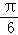 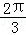 ②f（x+）=sin[2（x+）﹣）]=﹣sin（2x﹣）]，f（x﹣）=sin[2（x﹣）﹣）]=﹣sin（2x﹣），则f（x+）=f（x﹣）故②正确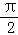 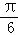 ③f（）=sin（2×﹣）=sin=1为最大值，故x=是函数的对称轴，故③正确，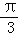 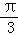 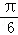 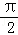 故答案为：①②③．点评：	本题主要考查三角函数的图象和性质，利用三角函数的诱导公式以及三角函数变换是解决本题的关键．三、解答题：本大题共3小题，共36分.解答应写出文字说明，证明过程或演算步骤.17．（12分）已知tanα=﹣2，其中．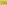 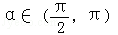 （Ⅰ）求的值；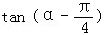 （Ⅱ）求sin2α的值．考点：	同角三角函数基本关系的运用；两角和与差的正切函数． 专题：	三角函数的求值．分析：	（Ⅰ）原式利用两角和与差的正切函数公式化简，把tanα的值代入计算即可求出值；（Ⅱ）由tanα的值求出sinα与cosα的值，原式利用二倍角的正弦函数公式化简，把各自的值代入计算即可求出值．解答：	解：（Ⅰ）∵tanα=﹣2，∴tan（α﹣）===3；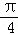 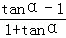 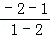 （Ⅱ）∵α∈（，π），tanα=﹣2，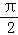 ∴cosα=﹣=﹣，sinα==，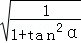 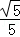 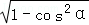 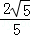 则sin2α=2sinαcosα=﹣．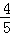 点评：	此题考查了同角三角函数基本关系的运用，熟练掌握基本关系是解本题的关键．18．（14分）已知向量=（cosα，sinα），=（﹣，），其中α是锐角．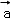 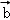 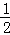 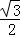 （Ⅰ）当α=30°时，求|+|；（Ⅱ）证明：向量+与﹣垂直；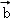 （Ⅲ）若向量与夹角为60°，求角α．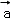 考点：	平面向量数量积的运算． 专题：	平面向量及应用．分析：	（Ⅰ）当α=30°时，求得+的坐标，可得|+|的值．（Ⅱ）由条件求得（+）•（﹣）=0，从而证得向量+与﹣垂直．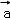 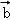 （Ⅲ）若向量与夹角为60°，根据两个向量的数量积公式、两个向量的数量积的定义，求得 ，从而得到角α的值．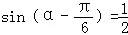 解答：	（Ⅰ）解：当α=30°时，=（，），所以，+=（，），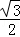 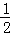 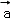 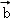 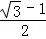 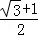 所以，|+|==．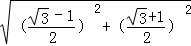 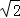 （Ⅱ）证明：由向量=（cosα，sinα），=（﹣，），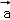 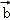 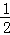 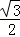 得+=（cosα﹣，sinα+），﹣=（cosα+，sinα﹣），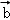 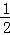 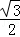 由 ，得向量+，﹣均为非零向量．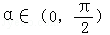 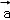 因为（+）•（﹣）=﹣=（cos2α+sin2α）﹣（+）=0，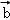 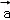 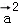 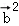 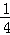 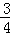 所以向量+与向量﹣ 垂直．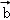 （Ⅲ）解：因为||=||=1，且向量与夹角为60°，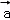 所以=||•||•cos60°=，所以 ，即 ．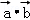 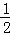 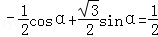 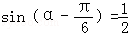 因为 ，所以 ，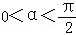 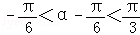 所以 ，即．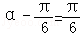 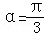 点评：	本题主要考查两个向量的数量积公式、两个向量的数量积的定义，两个向量坐标形式的运算，两个向量垂直的条件，根据三角函数的值求角，属于基础题．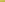 19．（10分）已知函数f（x）=asinx+bcosx，其中a∈Z，b∈Z．设集合A={x|f（x）=0}，B={x|f（f（x））=0}，且A=B．（Ⅰ）证明：b=0；（Ⅱ）求a的最大值．考点：	集合的相等． 专题：	集合．分析：	（Ⅰ）利用集合相等得到f（0）=0，从而求b；（Ⅱ）讨论a与0的关系，在a≠0时，因为 A=B，对于任意x∈R，必有asinx≠kπ（k∈Z，且k≠0）成立，结合正弦函数的有界性得到 ，求得a的最大值．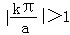 解答：	（Ⅰ）证明：显然集合A≠∅．设 x0∈A，则f（x0）=0．（1分）因为 A=B，所以 x0∈B，即 f（f（x0））=0，所以 f（0）=0，（3分）所以 b=0．（4分）（Ⅱ）解：由（Ⅰ）得f（x）=asinx，a∈Z．①当a=0时，显然满足A=B．（5分）②当a≠0时，此时A={x|asinx=0}；B={x|asin（asinx）=0}，即B={x|asinx=kπ，k∈Z}．（6分）因为 A=B，所以对于任意x∈R，必有asinx≠kπ（k∈Z，且k≠0）成立．（7分）所以对于任意x∈R，，所以 ，（8分）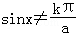 即|a|＜|k|•π，其中k∈Z，且k≠0．所以|a|＜π，（9分）所以整数a的最大值是3．（10分）点评：	本题考查集合相等的运用以及正弦函数的有界性的运用，属于中档题．一、填空题：本大题共5小题，每小题4分，共20分.把答案填在题中横线上.20．（4分）已知集合A={a，b}，则满足A∪B={a，b，c}的不同集合B的个数是4．考点：	并集及其运算． 专题：	集合．分析：	根据题意和并集的运算，按照B中元素的个数依次写出满足条件的集合即可．解答：	解：因为集合A={a，b}，满足A∪B={a，b，c}，所以B={c}、{a，c}、{b，c}、{a，b，c}共4个，故答案为：4．点评：	本题考查并集及其运算，注意列举时按一定的顺序做到不重不漏，属于基础题．21．（4分）已知幂函数f（x）=xα的图象过点（4，2），则α=．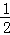 考点：	幂函数的性质． 专题：	函数的性质及应用．分析：	根据幂函数的图象过点（4，2），代入幂函数的解析式求得即可．解答：	解：∵4α=2，解得，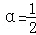 故答案为：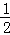 点评：	本题主要考查幂函数的图象和性质，属于基础题．22．（4分）函数f（x）=的零点是﹣2或1．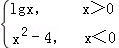 考点：	函数零点的判定定理． 专题：	函数的性质及应用．分析：	转化为或求解即可．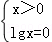 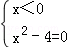 解答：	解：∵函数f（x）=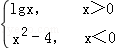 ∴或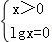 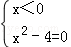 解得：x=1，或x=﹣2故答案：﹣2，1；点评：	本题考查了分段函数的解析式的求解，函数的零点的求解属于中档题．23．（4分）设f（x）是定义在R上的偶函数，且f（x）在[0，+∞）上是减函数．若f（m）＞f（2），则实数m的取值范围是（﹣2，2）．考点：	奇偶性与单调性的综合． 专题：	函数的性质及应用．分析：	根据函数奇偶性和单调性之间的关系，将不等式进行转化即可得到结论．解答：	解：∵f（x）是定义在R上的偶函数，且f（x）在[0，+∞）上是减函数，∴不等式f（m）＞f（2），等价为f（|m|）＞f（2），即|m|＜2，解得﹣2＜m＜2，故答案为：（﹣2，2）；点评：	本题主要考查不等式的求解，根据函数奇偶性和单调性之间的关系，将不等式进行等价转化是解决本题的关键．24．（4分）已知函数f（x）的定义域为D．若对于任意的x1∈D，存在唯一的x2∈D，使得=M成立，则称函数f（x）在D上的几何平均数为M．已知函数g（x）=3x+1（x∈[0，1]），则g（x）在区间[0，1]上的几何平均数为2．[来源:学科网ZXXK]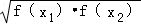 考点：	平均值不等式． 专题：	不等式的解法及应用．分析：	我们易得若函数在区间D上单调递增，则C应该等于函数在区间D上最大值与最小值的几何平均数，由g（x）=x，D=[0，1]，代入即可得到答案．解答：	解：根据已知中关于函数g（x）在D上的几何平均数为C的定义，结合g（x）=3x+1在区间[0，1]单调递增则x1=0时，存在唯一的x2=1与之对应C==2，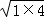 故答案为：2．点评：	本题考查的知识点是函数单调性的性质，其中根据函数在区间上的几何平均数的定义，判断出C等于函数在区间D上最大值与最小值的几何平均数，是解答本题的关键．二、解答题：本大题共3小题，共30分.解答应写出文字说明，证明过程或演算步骤.25．（10分）已知函数f（x）=（x﹣2）（x+a），其中a∈R．（Ⅰ）若f（x）的图象关于直线x=1对称，求a的值；（Ⅱ）求f（x）在区间[0，1]上的最小值．考点：	二次函数的性质；二次函数在闭区间上的最值． 专题：	函数的性质及应用．分析：	（Ⅰ）先求出函数的对称轴，得到，解出即可；（Ⅱ）先求出函数的对称轴，通过讨论对称轴的位置，从而得到答案．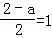 解答：	（Ⅰ）解法一：因为f（x）=（x﹣2）（x+a）=x2+（a﹣2）x﹣2a，所以，f（x）的图象的对称轴方程为．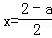 由，得a=0．解法二：因为函数f（x）的图象关于直线x=1对称，所以必有f（0）=f（2）成立，所以﹣2a=0，得a=0．（Ⅱ）解：函数f（x）的图象的对称轴方程为．[来源:学科网ZXXK]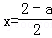 ①当，即 a≥2时，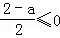 因为f（x）在区间（0，1）上单调递增，所以f（x）在区间[0，1]上的最小值为f（0）=﹣2a．②当，即 0＜a＜2时，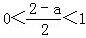 因为f（x）在区间上单调递减，在区间上单调递增，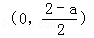 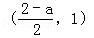 所以f（x）在区间[0，1]上的最小值为．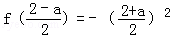 ③当，即 a≤0时，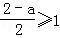 因为f（x）在区间（0，1）上单调递减，所以f（x）在区间[0，1]上的最小值为f（1）=﹣（1+a）．点评：	本题考查了二次函数的性质，考查了函数的最值问题，是一道中档题．．26．（10分）已知函数f（x）=a•2x+b•3x，其中a，b为常数．[来源:Zxxk.Com]（Ⅰ）若ab＞0，判断f（x）的单调性，并加以证明；（Ⅱ）若ab＜0，解不等式：f（x+1）＞f（x）．考点：	函数单调性的性质；函数单调性的判断与证明． 专题：	函数的性质及应用．分析：	（Ⅰ）当a＞0，b＞0时，f（x）在R上是增函数；当a＜0，b＜0时，f（x）在R上是减函数．再利用函数的单调性的定义进行证明．（Ⅱ）解：由f（x+1）﹣f（x）=a•2x+2b•3x＞0，得 ，再分类讨论求得它的解集．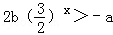 解答：	（Ⅰ）解：当a＞0，b＞0时，f（x）在R上是增函数；当a＜0，b＜0时，f（x）在R上是减函数．证明如下：当a＞0，b＞0时，任取x1，x2∈R，且x1＜x2，则△x=x2﹣x1＞0，则 ．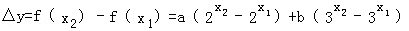 因为 ；又，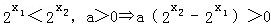 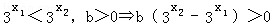 所以△y=f（x2）﹣f（x1）＞0，所以，当a＞0，b＞0时，f（x）在R上是增函数．当a＜0，b＜0时，同理可得，f（x）在R上是减函数．（Ⅱ）解：由f（x+1）﹣f（x）=a•2x+2b•3x＞0，得 ．（*）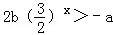 ①当a＜0，b＞0时，（*）式化为，解得．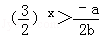 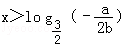 ②当a＞0，b＜0时，（*）式化为，解得．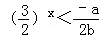 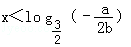 点评：	本题主要考查函数的单调性的判断和证明，利用函数的单调性解指数、对数不等式，体现了转化、分类讨论的数学思想，属于中档题．27．（10分）定义在R上的函数f（x）同时满足下列两个条件：①对任意x∈R，有f（x+2）≥f（x）+2；②对任意x∈R，有f（x+3）≤f（x）+3．设g（x）=f（x）﹣x．（Ⅰ）证明：g（x+3）≤g（x）≤g（x+2）；（Ⅱ）若f（4）=5，求f的值．考点：	抽象函数及其应用． 专题：	函数的性质及应用．分析：	（Ⅰ）通过g（x）=f（x）﹣x，利用x+2，x+3分别代替x推出方程，由条件①，②转化，即可推出g（x+3）≤g（x）≤g（x+2）．（Ⅱ）由（Ⅰ） g（x+2）≥g（x），然后推出 g（x+3）≤g（x），说明g（x）是以6为周期的周期函数所然后求解函数值．解答：	（本小题满分10分）（Ⅰ）证明：因为g（x）=f（x）﹣x，所以g（x+2）=f（x+2）﹣x﹣2，g（x+3）=f（x+3）﹣x﹣3．由条件①，②可得g（x+2）=f（x+2）﹣x﹣2≥f（x）+2﹣x﹣2=f（x）﹣x=g（x）；【（2分）】③g（x+3）=f（x+3）﹣x﹣3≤f（x）+3﹣x﹣3=f（x）﹣x=g（x）． ④【（4分）】所以g（x+3）≤g（x）≤g（x+2）．（Ⅱ）解：由③得 g（x+2）≥g（x），所以g（x+6）≥g（x+4）≥g（x+2）≥g（x）．【（6分）】由④得 g（x+3）≤g（x），所以g（x+6）≤g（x+3）≤g（x）．【（7分）】所以必有g（x+6）=g（x），即g（x）是以6为周期的周期函数．【（8分）】所以g=g（335×6+4）=g（4）=f（4）﹣4=1．【（9分）】所以f=g+2014=2015．【（10分）】点评：	本题考查抽象函数的应用，函数的周期性以及不等式的证明，难度比较大